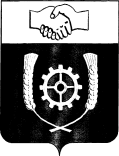      РОССИЙСКАЯ ФЕДЕРАЦИЯ                                             Р Е Ш Е Н И Е    СОБРАНИЯ ПРЕДСТАВИТЕЛЕЙ     МУНИЦИПАЛЬНОГО РАЙОНА                   КЛЯВЛИНСКИЙ                   Самарской области                     29.09.2017г. №117Об утверждении Порядка  размещения в информационно-телекоммуникационной сети «Интернет» на официальном сайте Администрации муниципального района Клявлинский и представления для опубликования средствам массовой информации сведений о доходах, расходах, об имуществе и обязательствах имущественного характера, представляемых лицами, замещающими муниципальные должности муниципальногорайона КлявлинскийВ соответствии с Федеральным законом от 06.10.2003г. № 131-ФЗ «Об общих принципах организации местного самоуправления в Российской Федерации», Федеральным законом от 25.12.2008г. № 273-ФЗ «О противодействии коррупции», Федеральным законом от 03.12.2012г. № 230-ФЗ «О контроле за соответствием расходов лиц, замещающих государственные должности, и иных лиц их доходам» и Уставом муниципального района Клявлинский Самарской области, Собрание представителей муниципального района Клявлинский Самарской области РЕШИЛО:Утвердить прилагаемый Порядок  размещения в информационно-телекоммуникационной сети «Интернет» на официальном сайте Администрации муниципального района Клявлинский и представления для опубликования средствам массовой информации сведений о доходах, расходах, об имуществе и обязательствах имущественного характера, представляемых лицами, замещающими муниципальные должности муниципального района Клявлинский.Данное решение направить Главе района на подписание и официальное опубликование в газете «Знамя Родины».Настоящее решение вступает в силу со дня его официального опубликования.ПредседательСобрания представителеймуниципального района Клявлинский                                                    Н.В. МусинаГлава муниципального района Клявлинский                                                     И.Н. Соловьев        УТВЕРЖДЕНОрешением Собрания представителей муниципального района КлявлинскийСамарской областиот 29.09.2017г. № 117ПОРЯДОКразмещения в информационно-телекоммуникационной сети «Интернет» на официальном сайте Администрации муниципального района Клявлинский и представления для опубликования средствам массовой информации сведений о доходах, расходах, об имуществе и обязательствах имущественного характера, представляемых лицами, замещающими муниципальные должности муниципального района Клявлинский1. Настоящий Порядок устанавливает обязанности Администрации муниципального района Клявлинский по размещению на официальном сайте администрации муниципального района Клявлинский в сети «Интернет» (далее – официальный сайт) и предоставлению средствам массовой информации по их запросам для опубликования сведений о доходах, расходах, об имуществе и обязательствах имущественного характера  лиц, замещающих муниципальные должности муниципального района Клявлинский, и сведений о доходах, расходах, об имуществе и обязательствах имущественного характера супруга (супруги) и несовершеннолетних детей указанных лиц.2. На официальном сайте размещаются и средствам массовой информации предоставляются для опубликования следующие сведения о доходах, расходах, об имуществе и обязательствах имущественного характера:а) перечень объектов недвижимого имущества, принадлежащих лицу, замещающему муниципальную должность муниципального района Клявлинский (далее – лицо, замещающее муниципальную должность), его супруге (супругу) и несовершеннолетним детям на праве собственности или находящихся в их пользовании, с указанием вида, площади и страны расположения каждого из таких объектов;б) перечень транспортных средств с указанием вида и марки, принадлежащих на праве собственности лицу, замещающему муниципальную должность, его супруге (супругу) и несовершеннолетним детям;в) декларированный годовой доход лица, замещающего муниципальную должность, его супруги (супруга) и несовершеннолетних детей;г) сведения об источниках получения средств, за счет которых совершена сделка по приобретению земельного участка, другого объекта недвижимого имущества, транспортного средства, ценных бумаг, акций  (долей участия, паев в уставных (складочных) капиталах организаций), если сумма сделки превышает общий доход лица, замещающего муниципальную должность, и его супруги (супруга) за три последних года, предшествующих совершению сделки.3. В размещаемых на официальном сайте и предоставляемых средствам массовой информации для опубликования сведениях о доходах, об имуществе и обязательствах имущественного характера запрещается указывать:а) иные сведения (кроме указанных в пункте 2 настоящего Порядка) о доходах лица, замещающего муниципальную должность, его супруги (супруга) и несовершеннолетних детей, об имуществе, принадлежащем названным лицам на праве собственности, и об их обязательствах имущественного характера;б) персональные данные супруги (супруга), детей и иных членов семьи лица, замещающего муниципальную должность;в) данные, позволяющие определить место жительства, почтовый адрес, телефон и иные индивидуальные средства коммуникации лица, замещающего муниципальную должность, его супруги (супруга), детей и иных членов семьи;г) данные, позволяющие определить местонахождение объектов недвижимого имущества, принадлежащих лицу, замещающему муниципальную должность, его супруге (супругу), детям, иным членам семьи на праве собственности или находящихся в их пользовании;д) информацию, отнесенную к государственной тайне или являющуюся конфиденциальной.4. Сведения о доходах, об имуществе и обязательствах имущественного характера, указанные в пункте 2 настоящего Порядка,  за весь период замещения лицом, замещающим муниципальную должность, находятся на официальном сайте и ежегодно обновляются в течение 14 рабочих дней со дня истечения срока, установленного для их подачи. 5. Организация размещения на официальном сайте сведений о доходах, расходах, об имуществе и обязательствах имущественного характера, указанных в пункте 2 настоящего Порядка, обеспечивается Организационным отделом администрации муниципального района Клявлинский (Далее – Организационный отдел) по форме согласно приложению к настоящему Порядку.6. Организационный отдел:а) в течение трех рабочих дней со дня поступления запроса от средства массовой информации сообщает о нем муниципальному служащему, в отношении которого поступил запрос;б) в течение семи рабочих дней со дня поступления запроса от средства массовой информации обеспечивает предоставление ему сведений, указанных в пункте 2 настоящего Порядка, в том случае, если запрашиваемые сведения отсутствуют на официальном сайте.7. Организационный отдел несет в соответствии с действующим законодательством ответственность за несоблюдение настоящего Порядка, а также за разглашение сведений, отнесенных к государственной тайне или являющихся конфиденциальными.Приложениек Порядку размещения в информационно-телекоммуникационной сети «Интернет» на официальном сайте Администрации муниципального района Клявлинский и представления для опубликования средствам массовой информации сведений о доходах, расходах, об имуществе и обязательствах имущественного характера, представляемых лицами, замещающими муниципальные должности муниципального района КлявлинскийСведенияо доходах, расходах, об имуществе и обязательствах имущественногохарактера, представленные лицами, замещающими муниципальные должности муниципального района Клявлинскийза отчетный период с 1 января 20____ года по 31 декабря 20____ годаи подлежащие размещению в информационно-телекоммуникационной сети«Интернет» на официальном сайте Администрации муниципального района Клявлинский_____________    _______________________     ____________________                                                                       (подпись)           (Ф.И.О. руководителя)                      (дата) 	<1> В случае, если в отчетном периоде лицу, замещающему муниципальную должность, по месту работы предоставлены (выделены) средства на приобретение (строительство) жилого помещения, данные средства суммируются с декларированным годовым доходом, а также указываются отдельно в настоящей графе.<2> Сведения указываются, если сумма сделки превышает общий доход лица, замещающего муниципальную должность, и его супруги (супруга) за три последних года, предшествующих совершению сделки. 	№ п/пФамилия и инициалы лица, чьи сведения размещаютсяДолжностьОбъекты недвижимости, находящиеся в собственностиОбъекты недвижимости, находящиеся в собственностиОбъекты недвижимости, находящиеся в собственностиОбъекты недвижимости, находящиеся в собственностиОбъекты недвижимости, находящиеся в пользованииОбъекты недвижимости, находящиеся в пользованииОбъекты недвижимости, находящиеся в пользованииТранспортные средстваДекларированный годовой доход <1>Сведения об источниках получения средств, за счет которых совершена сделка <2> (вид приобретенного имущества, источники)вид объектавид собственностиплощадь (кв. м)страна расположениявид объектаплощадь (кв. м)страна расположения1.1.Супруг (супруга)1.Несовершеннолетний ребенок2.2.Супруг (супруга)2.Несовершеннолетний ребенок